«Об установлении публичногосервитута»На основании ходатайства общества с ограниченной ответственностью «ПрофСтройМонтаж», руководствуясь главой V.7 Земельного кодекса Российской Федерации от 25.10.2001г. № 136-ФЗ, ст. 7, 36 Федерального закона «Об общих принципах организации местного самоуправления в Российской Федерации» от 06.10.2003г. № 131-ФЗ, ст. 3.3 Федерального закона «О введении в действие Земельного кодекса Российской Федерации» от 25.10.2001г. № 137-ФЗ, статьей 22 Устава муниципального образования «Усть-Удинский район», администрация Усть-Удинского района  постановляет:Установить публичный сервитут на основании ходатайства общества с ограниченной ответственностью «ПрофСтройМонтаж» (ИНН 3811167528, ОГРН 1133850019577, юридический адрес: 664521, Иркутская область, муниципальный район Иркутский, г.п. Марковское, р.п. Маркова, мкр. Николов Посад, ул. Центральная, д. 1, помещение 31) в отношении следующего земельного участка:Часть земельного участка, расположенная в границах земельного участка с кадастровым номером 38:19:000000:17, категория земель: земли промышленности, энергетики, транспорта, связи, радиовещания, телевидения, информатики, земли для обеспечения космической деятельности, земли обороны, безопасности и земли иного специального назначения, площадью 177 кв.м., с местоположением: Иркутская область, Усть-Удинский район, д. ЧичковаУтвердить границы публичного сервитута, в соответствии прилагаемой схемой расположения границ публичного сервитута на кадастровом плане территории.Публичный сервитут устанавливается для строительства линейно-кабельного сооружения - ВОЛС в Усть-Удинском, Жигаловском р-не, на участке: сущ. РМ-18-26 – пгт. Жигалово, АТС ул. Советская, 46.Публичный сервитут устанавливается на срок 10 (десять) лет.Порядок установления зон с особыми условиями использования территорий и содержание ограничений прав на земельные участки в границах таких зон установлен Постановлением Правительства Российской Федерации от 09.06.1995 N 578 "Об утверждении Правил охраны линий и сооружений связи Российской Федерации».Сроки и график выполнения работ при осуществлении деятельности, для обеспечения которой устанавливается публичный сервитут: строительство и размещение линейного объекта, осуществляется в течение всего срока действия публичного сервитута.В соответствии с постановлением Правительства РФ от 12.11.2020 г. № 1816, для размещения указанного инженерного сооружения разработка документации по планировке территории не требуется. Обладателю публичного сервитута обществу с ограниченной ответственностью «ПрофСтройМонтаж»:8.1. Привести земельный участок в состояние, пригодное для его использования в соответствии с видом разрешенного использования, и осуществить при необходимости рекультивацию земельного участка, в срок не позднее чем три месяца после завершения строительства объекта.8.2. Внести плату за публичный сервитут единовременным платежом не позднее шести месяцев с момента издания настоящего постановления, размер платы и реквизиты будут установлены в соответствии соглашением об осуществлении публичного сервитута.8.3. Снести объекты, размещенные на основании публичного сервитута, в срок не позднее чем шесть месяцев с момента прекращения публичного сервитута.8.4. Направить правообладателю земельного участка (ОГКУ «Дирекция по строительству и эксплуатации автомобильных дорог Иркутской области») проект соглашения об осуществлении публичного сервитута и внести плату за публичный сервитут в соответствии со статьей 39.46 Земельного Кодекса РФ.Комитету по управлению муниципальным имуществом Усть-Удинского района в течение 5 рабочих дней со дня издания настоящего постановления направить копию настоящего постановления в адрес ООО «ПрофСтройМонтаж», орган, осуществляющий государственную регистрацию прав на недвижимое имущество (управление Росреестра по Иркутской области).Опубликовать настоящее постановление в информационном вестнике Чичковского муниципального образования «Вестник села» и разместить в информационно-телекоммуникационной сети «Интернет» - на официальном сайте администрации РМО «Усть-Удинский район».Контроль исполнения настоящего постановления возложить на первого заместителя мэра Менга А.А.Глава администрации Усть-Удинского района                                                                                           С.Н. Чемезов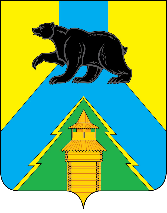 Российская ФедерацияИркутская областьУсть-Удинский районАДМИНИСТРАЦИЯПОСТАНОВЛЕНИЕ« 22 »  декабря 2022 г. №  574п. Усть-Уда